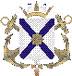   COMANDO GENERAL DE LA ARMADAPLIEGO DE CONDICIONES PARTICULARESPARA LA LICITACIÓN ABREVIADA Nº 40/2013“REPUESTOS PARA OVERHAUL DE MOTORES DE LANCHAS 44 PIES”1.- OBJETO DE El Comando General de la Armada llama a Licitación Abreviada Nº 40/2013, para la adquisición de  “REPUESTOS PARA OVERHAUL DE MOTORES DE LANCHAS 44 PIES”, cuyas especificaciones se hallan descriptas en el Anexo Único adjunto el cual forma parte de este Pliego integrándolo.-2.- ADQUISICIÓN DE PLIEGOS.-Los Pliegos se pondrán de manifiesto a los interesados en el Servicio de Aprovisionamiento de  (SERAP), sito en Muelle Fluvial, Hangar “A”, Puerta Nº 15, Área Naval del Puerto de Montevideo, y podrán adquirirse todos los días hábiles en el horario de 08:00 a 12:00, hasta un día hábil anterior al de la apertura de las ofertas.El precio de los mismos asciende a $ 1.400,00 (pesos uruguayos mil cuatrocientos con 00/100), los cuales podrán ser abonados en efectivo o con cheque al portador sin cruzar.3.- RECEPCIÓN Y APERTURA DE LAS OFERTAS.-3.1.- La apertura tendrá lugar el día 23 de Octubre del año  la hora 10:00 en la Sala de Aperturas del Servicio de Aprovisionamiento de la Armada (SERAP).-3.2.- En Secretaría del referido Servicio, hasta ese día y hora serán recibidas las ofertas, con la propuesta en todo lo que corresponda al objeto de la licitación, por escrito y en formato digital y con la siguiente documentación:Certificado del Banco de Seguros del Estado que acredite que el personal de la empresa se encuentra asegurado contra accidentes de trabajo y enfermedades profesionales, vigente, o certificado negativo si correspondiera.-Formulario de identificación del oferente que luce en el Anexo 1 del Pliego General.-Comprobante de haber adquirido los pliegos.-3.4.- No será necesario presentar las ofertas personalmente, pero  contratante no se hace responsable si estas no son recibidas hasta la hora y fecha indicadas para la recepción de las mismas. Las ofertas tardías no serán aceptadas y serán devueltas sin abrir, de acuerdo a lo dispuesto en el art. 63 del TOCAF.-   3.5.-- Las ofertas podrán enviarse vía fax.- Respecto de las ofertas enviadas vía fax se tendrá en cuenta el comienzo de su recepción debidamente comprobado.   Las que utilicen esta vía deberán dentro del plazo de dos (2) días hábiles a contar desde el acto de apertura, presentar su oferta original suscrita por el oferente y en formato digital.- 3.6.- Presentada una propuesta, podrá retirarse la misma antes de vencido el plazo para la apertura incluso si se hubiere presentado vía fax. En tal caso, la propuesta será devuelta sin abrir, dejándose constancia que será firmada por persona facultada para representar a la empresa que efectúe el retiro, agregándose al expediente.-3.7.- Abiertas las ofertas se pondrá a disposición de todos los oferentes las copias respectivas a los efectos de que puedan tomar cabal conocimiento de los precios y demás condiciones ofrecidas por las empresas concurrentes.-Abierto el acto de apertura no podrá introducirse modificación alguna en las propuestas, pudiendo no obstante, los presentes, formular las manifestaciones, aclaraciones o salvedades que deseen (art. 65 TOCAF).- Finalizado el acto de apertura  de Adjudicaciones, así como los Técnicos o funcionarios autorizados en el expediente podrán solicitar aclaraciones o ampliaciones. En tal caso el oferente dispondrá del plazo que se le otorgue en la solicitud para hacer llegar su respuesta.-4.- NORMAS APLICABLES.-La Licitación se regirá por las condiciones establecidas en el presente Pliego de Condiciones Particulares, inclusive el Anexo Único, y en el Pliego Único de Bases y Condiciones Generales para los contratos a celebrarse por parte de las administraciones Públicas, el cual se encuentra publicado en la página web http://www.comprasestatales.gub.uy/ModelosPliegos/Condiciones/PliegoUnico.rtf, en adelante “Pliego General” (Decreto Nº 53/993 del 8/III/1993), además de las que se establezcan en la contratación respectiva y las que surjan del  Texto Ordenado de la Ley de Contabilidad y Administración Financiera (TOCAF), aprobado por el Decreto 150/012 de fecha 11 de mayo de 2012;  y demás leyes y reglamentos en vigencia que sean pertinentes.-5.- CONSULTAS Y ACLARACIONES.-5.1.- Las consultas sobre especificaciones, características de los objetos licitados, pedidos de aclaraciones y trámites administrativos, hasta tres (3) días antes de la fecha establecida para el acto de apertura de las ofertas. Vencido dicho término  no estará obligada a proporcionar datos aclaratorios.-5.2.- Las consultas deberán formularse ante el Servicio de Aprovisionamiento de  (SERAP), ubicado en el lugar indicado en el Art.2 de este Pliego, Tel: 29.16.02.94, en el horario de 08:00 a 12:00 de lunes a viernes, todos los días hábiles, personalmente ante  del referido Servicio o vía fax.-5.3.- Las consultas serán contestadas por escrito y se remitirá conjuntamente una copia a todos aquellos que han adquirido el presente Pliego.-6.- SOLICITUDES DE PRÓRROGA.-6.1.- Ante el Servicio mencionado se podrán solicitar pedidos de prórroga, por escrito y estableciendo las causales que la motivan, lo que será facultativo de  concederla o no, y podrán efectuarse hasta cuarenta y ocho (48) horas hábiles anteriores al acto de apertura.-6.2.- Cualquier adquiriente de pliegos que lo desee podrá pedir, expresando fundamentos para ello, prórroga para la apertura de las ofertas. Conjuntamente con la solicitud de prórroga el oferente deberá efectuar un depósito del 3% (tres por ciento) del tope para las licitaciones abreviadas, el que podrá ser en efectivo (moneda nacional, dólares o euros), en garantía de la efectiva presentación de oferta. Una vez presentada dicha oferta o una vez resuelta la negación de la prorroga, la mencionada garantía será devuelta al oferente. En caso de que  acceda a conceder la prórroga solicitada, esta será comunicada a todos los adquirientes de pliegos y se publicará en todos los medios que  crea necesario.-6.3.- Dicho depósito se realizará en Tesorería del Servicio de Aprovisionamiento situado en el lugar indicado en el numeral 2 de este Pliego.-6.4.- En el caso de acceder al pedido de prórroga del plazo para la presentación de ofertas, todos los interesados que hubieren estado sujetos al plazo original lo estarán en lo sucesivo al nuevo plazo estipulado.-7.-  DEL OFERENTE Y DE LA REPRESENTACIÓN.-7.1- No podrán contratar con : (articulo 46 TOCAF) 1) Los funcionarios públicos o que mantengan un vínculo laboral de cualquier naturaleza,  dependientes de los Organismos de  contratante, no siendo de recibo las ofertas presentadas a título personal o por firmas, empresas o entidades con las cuales el funcionario esté vinculado por razones de dirección o dependencia. No obstante, en este último caso, tratándose de funcionarios que no tengan intervención en el proceso de adquisición, podrá darse curso a las ofertas presentadas en las que se deje constancia de esa circunstancia.- 2) Estar suspendido o eliminado del Registro Único de Proveedores del Estado.-3) No estar inscripto en el Registro Único de Proveedores del Estado de acuerdo con lo que establezca la reglamentación.-4) Haber actuado como funcionario o haber mantenido algún vínculo  laboral de cualquier naturaleza, asesor o consultor en el Asesoramiento o preparación de Pliegos de Bases y Condiciones Particulares u otros recaudos relacionados con la licitación o procedimiento de contratación administrativa de que se trate.-7.2.- El oferente deberá constituir domicilio a todos los efectos legales, debiendo proporcionar el número telefónico, correo electrónico y/o fax mediante el cual se accede directamente a comunicarse con él. Si dicho domicilio no coincide con el real del principal responsable de la empresa oferente, se deberá proporcionar el de éste y su medio de ubicación.-La comunicación de cambio de domicilio deberá cumplirse mediante escrito presentado en el expediente de licitación, con firma notarialmente certificada, y tendrá efecto a partir del día hábil inmediato siguiente.-7.3.- Las firmas extranjeras que no tengan casa comercial establecida dentro del territorio nacional deberán actuar por medio de representante local, quien tendrá las mismas responsabilidades que sus representados.- Para el caso de tratarse de documentación proveniente del extranjero, la misma deberá estar debidamente traducida, si correspondiera, legalizada y protocolizada y debe presentarse la documentación original o en Testimonio Notarial.- 8.- OMISIONES FORMALES.-Si a juicio de las autoridades receptoras de las ofertas, se omitiere el cumplimiento de un requisito de carácter formal (no esencial), ello no obstará a la recepción de la propuesta respectiva. Dicha oferta quedará observada hasta el momento en que se produzca el cumplimento de lo omitido dentro de un plazo de dos (2) días hábiles que podrá fijar  para salvar todos los defectos indicados en el Art. 65 del TOCAF. Si no fueran subsanadas las observaciones vencido el plazo otorgado, la oferta será desestimada sin más trámites-9.- INSCRIPCIÓN EN LOS REGISTROS.-9.1.- Los proponentes deberán acreditar estar inscriptos en el Registro General de Proveedores del Estado (Sistema Integrado de Información Financiera).- 9.2.- Quien se presente en nombre y representación de una firma extranjera deberá estar inscripto en el Registro respectivo de representantes de empresas extranjeras, llevado por el Ministerio de Economía y Finanzas (Ley Nº 16.497 del 15/6/94 y Decretos 369/94 de 22/8/94 y 538 de 13/12/94).-10.- FORMA Y CONTENIDO DE  LAS OFERTAS.-10.1.- 	Deberá presentarse una Propuesta original que contendrá la oferta general con los datos individualizantes del oferente, el monto total de lo ofertado, los ítems cotizados, forma de pago, plazo de mantenimiento de oferta, plazo de la entrega y expresa constancia de que se está capacitado para contratar con esta Administración (articulo 46 TOCAF), nombrar la integración del Directorio o sus titulares cuando se trate de oferentes de carácter societario y demás condiciones generales de la oferta; y una oferta particular en la cual se detallarán todas las condiciones específicas de la oferta (precio unitario, marca, origen, calidad, garantía, y demás condiciones particulares de la oferta). Dicho formato comprenderá todos los ítems cotizados por el oferente.-Asimismo la oferta deberá presentarse, además, en cinco copias simples, en soporte papel y en formato digital.-Cuando las ofertas se compongan de folletos ilustrativos y normas técnicas, éstos deberán presentarse por duplicado.-10.2.- Asimismo, el oferente deberá ingresar sus ofertas en el sitio Web www.comprasestatales.gub.uy. Las consultas al respecto deberán formularse al teléfono 2903.11.11 internos 1902 al 1905 de  de  El ingreso de las ofertas en el sitio Web no sustituye la obligación de presentar la propuesta por escrito, en caso de discrepancias entre ambas se le dará preferencia a la escrita. 10.3.- Las ofertas serán extendidas en papel membretado del oferente, en sobre cerrado, especificando en su exterior nombre de la empresa oferente,  Nº de Licitación y el objeto de ésta, los que serán abiertos en presencia de los proponentes que concurran al acto en el lugar, día y hora fijados al efecto, salvo las enviadas  vía fax, las que se pondrán en conocimiento de los concurrentes y deberán contener los datos individualizantes y de contenido de las ofertas, que sean pertinentes, debiendo observarse lo dispuesto  en el numeral  3.4.-10.4.- Las propuestas deberán contener la firma autógrafa del oferente, (en caso de ser persona física) o su representante legal (en caso de personas jurídicas) o por persona debidamente autorizada, con aclaración de sus firmas (Art. 22 del decreto 500/991 de 27/9/991). La omisión de este requisito no podrá ser suplida con posterioridad a la clausura del acto de apertura de las ofertas.10.5.- Las propuestas deberán ser claramente redactadas en idioma español, sin borrones, raspaduras, enmiendas ni entrelíneas que no sean salvadas en la debida forma legal.-10.6.- La presentación de las propuestas implica el compromiso liso y llano de la ejecución de la adquisición licitada. Las dificultades que posteriormente plantee el adjudicatario serán consideradas como el resultado de su imprevisión, aplicándose en este caso las sanciones que correspondieren, ya sea por demora o defectos en la provisión u otra causa. No servirá alegar como excusa o derecho alguno basado en cálculos erróneos u omisiones en la oferta.-10.7.- Las ofertas no podrán ser vagas, ni confusas, ni podrán presentar redacciones tales que den lugar a distintas interpretaciones.-10.8.- Las propuestas no podrán estar condicionadas a su confirmación por el oferente, o por un tercero, ni estar supeditadas a otros factores que no sean los previstos en los Pliegos, que rigen la presente Licitación.-10.9.- En la cotización se deberá hacer referencia a la marca y el origen del artículo ofertado.  se reserva el derecho de no tener en cuenta aquellas ofertas que no lo señalaren. No bastara citar solamente la región para indicar el origen del objeto licitado.-11.- DE LAS COTIZACIONES.-11.1.- Se deberá cotizar exclusivamente en moneda nacional bajo la modalidad precio plaza, referida a la forma de pago establecida en el numeral 24.1 de este Pliego.-11.2.- Precio Plaza deberán cotizar exonerado del Impuesto  al Valor Agregado (I.V.A) conforme a lo establecido al artículo 34 numeral 7) literal b) del Decreto Nº220/98(recinto portuario) en la redacción dada por el artículo 4º del Decreto 207/007 del 18/VI/007 y también con impuestos incluidos. En caso de omisión en la oferta se entenderá que los precios incluyen los impuestos.11.3.- Se deberá cotizar precio firme no pudiendo variar durante el plazo de prestación del servicio.-11.4.- El precio que se cotice deberá ser invariable hasta el pago efectivo de lo adjudicado. No se aceptarán fórmulas paramétricas de actualización de precios en las ofertas. Los oferentes deberán tener presente que no se efectuaran pagos adelantados.-11.5.- Se desecharán las ofertas que incluyan intereses por mora en los pagos que efectúe la Administración.-11.6.- Se deberá cotizar precio unitario, costo total del ítem y costo total de la propuesta.-11.7.- La Administración se reserva el derecho de adjudicar total o parcialmente la oferta que no cotice en una de las formas indicadas anteriormente, si le resulta más conveniente la modalidad ofertada.-11.8.- Se deberá cotizar exclusivamente repuestos originales.-12.- PRIORIDAD EN EL CASO DE LAS MICRO, PEQUEÑAS Y MEDIANAS EMPRESAS (MIPyMES).-Los porcentajes de prioridad establecidos en el articulo 136 de  18.046 de 24/X/006 en su redacción dada por el artículo 46 de  18.362 de 6/X/008, y artículo 4º de su decreto reglamentario 800/008 de 29/XII/008, serán los siguientes:de un 20% (veinte por ciento) sobre el porcentaje de integración nacional, a aplicar a una oferta de MIPyME, siempre que exista al menos una oferta que no califique como nacional,de un 10% (diez por ciento) sobre el porcentaje de integración nacional, a aplicar a una oferta de MIPyME, cuando las demás ofertas califiquen como nacionales.El oferente deberá declarar en su oferta el porcentaje de integración nacional del producto, servicio u obra, ofrecido indicando con detalle las partes que lo califican como nacional y aquellas que no lo son.“En el caso de los bienes, la prioridad se tendrá en cuenta cuando exista coincidencia entre productor y oferente”. Esto es MIPyME productor y MIPyME oferente; debiendo justificar dicho requerimiento.-Asimismo, para la aplicación del beneficio, deberá dar cumplimiento al Decreto 271/2010 del 14 /12/2010, que en su art. 4º lit. C, exige que además de lo mencionado anteriormente, deberá encontrarse realizando o haber realizado un proceso de mejora de gestión mediante la acreditación de cualquiera de los requisitos previstos en el art. 9 del referido Decreto.-13.- AMPARO DEL PRODUCTO NACIONAL.-En el caso de los bienes, el margen de preferencia previsto en el artículo 41 de  18.362 mencionada se aplicará cuando exista comparación de precios entre oferta nacional y no nacional, y será del 8% (ocho por ciento) respecto al producto que no califique como nacional.El oferente deberá efectuar obligatoriamente la declaración a que se refiere el numeral anterior.14.- PORCENTAJES NO ACUMULABLES.-Los porcentajes referidos de prioridad no son acumulativos.-15.- ACREDITACIÓN PARA BENEFICIARSE CON LAS EXPRESADAS PREFERENCIAS.-Los certificados correspondientes que acrediten la condición de MIPyME y la participación en el subprograma de contratación para el desarrollo, así como los que justifiquen la calidad de los productos nacionales, o en su caso los porcentajes de integración nacional, deberán presentarse cuando la Administración lo solicite.-16.- MANTENIMIENTO DE OFERTA.-El plazo de mantenimiento de oferta  se expresará en la propuesta, el cuál  no podrá ser inferior a ciento veinte (120) días corridos a contar a partir del día siguiente a la apertura de ofertas.En caso de omisión se deberá entender que el plazo durante el cual se mantienen las ofertas y los precios será el mínimo exigido de ciento veinte (120) días calendario.-Vencido el plazo de mantenimiento de oferta establecido, si aún no ha sido adjudicada la licitación, los proponentes quedarán obligados al mantenimiento de sus ofertas, salvo que comuniquen por escrito al Servicio de Aprovisionamiento de , que desiste de ella.-La salvedad a que se refiere el inciso anterior, será válida únicamente cuando no se le haya notificado la resolución de adjudicación.-No será necesario garantía de mantenimiento de oferta por tratarse de un llamado a Licitación  Abreviada, aún cuando la oferta presentada supere el monto de la misma.-17.-  EVALUACION ANTERIOR A LA ADJUDICACION.-17.1.- Las ofertas podrán ser evaluadas por  de Adjudicaciones de  (CAAAN) por el procedimiento de “Post-Calificación”. Es decir, esa Comisión podrá no tener en cuenta aquellas propuestas que considere fundamentalmente que pueden desestimarse por razones de inadmisibilidad, o invalidez, o ser manifiestamente inconvenientes, o que por cualquier otra causa resulten ineficaces.El procedimiento pertinente podrá continuar con aquellas ofertas que no se hallen comprendidas en las causas reseñadas.No es necesaria la notificación en esta etapa de los procedimientos en virtud de que se trata de aspectos que conforman el dictamen o informe del asesoramiento al Ordenador competente, quién examinará estas circunstancias y será el que resolverá en definitiva.-17.2.- La información relativa a trámites que medien entre la apertura de las ofertas y el de manifiesto del dictamen de  de Adjudicaciones, si éste correspondiere, o en su defecto de la notificación de  de , serán de carácter reservado. Es decir, no podrá ser revelada a los licitantes ni a persona alguna que no participe oficialmente en dicho proceso.Cualquier intento de un licitante de influir en el procesamiento de las ofertas o decisión de adjudicación podrá dar lugar al rechazo de la oferta del licitante del caso. El envío de notas que no sean aclaratorias de sus propias propuestas se considerará sin efecto alguno.-18.- DE LA ADJUDICACIÓN.-18.1.-  La Armada se reserva el derecho de adjudicar total o parcialmente los ítems solicitados, de aceptar las ofertas que más le convinieran o de rechazarlas todas a su exclusivo juicio y por razones de oportunidad o conveniencia. En el caso de que la oferta presentada superare el monto de , no se podrá tener en cuenta globalmente. Sin embargo la misma podrá ser adjudicada parcialmente siempre que lo solicitado así lo permita.-18.2.-  se reserva la facultad de adjudicar aquellas propuestas que aún apartándose, no sensiblemente, de las características técnicas de lo especificado en este Pliego resulten evidentemente más convenientes para sus intereses.-18.3.- Para evaluar las ofertas se tendrán en cuanta el siguiente FACTOR, así como la ponderación acorde a lo previsto en el art. 48 del T.O.C.A.F:FACTORES DE EVALUACIÓN Y PONDERACIÓN18.4.- En caso de haberse presentado ofertas similares y, aún después de haberse optado por el pedido de mejora de oferta,  podrá adjudicar proporcionalmente a las cotizaciones efectuadas.-18.5.- Si las ofertas presentadas son iguales, aun si se utilizó la mejora de oferta, la adjudicación podrá dividirse en las partes igualitarias correspondientes.-18.6.- Si el fraccionamiento del objeto contractual, o la división en los casos referidos en los apartados 18.4 y 18.5 no es posible, la adjudicación se hará por sorteo de todo el ítem cuyas cotizaciones fueron iguales.-18.7.-  se reserva todos los derechos establecidos en el Art. 66 del TOCAF, inclusive de utilizar los institutos de Mejora de Ofertas y Negociaciones cuando lo considere conveniente para sus intereses, al amparo de lo establecido en el párrafo final de esta norma.-18.8.- La notificación de la resolución de adjudicación a la firma adjudicataria constituirá a todos los efectos legales el contrato correspondiente a que se refieren las disposiciones de este Pliego, siendo las obligaciones y derechos del contratista las que surgen de las normas jurídicas aplicables, los Pliegos, y su oferta respectiva.-19.- GARANTIA DE CUMPLIMIENTO CONTRACTUAL.-19.1.- No será necesario garantía de mantenimiento de oferta por tratarse de un llamado a Licitación Abreviada, aún cuando la oferta presentada superare el monto de la misma.- 19.2.- Se deberá dar cumplimiento a lo dispuesto en el Art.18 del Pliego de Condiciones Generales, en lo pertinente.-19.3.- En caso de que el monto de la oferta adjudicada supere el 40% de , deberá constituirse garantía de fiel cumplimiento de contrato dentro del plazo de cinco (5) días siguientes al de la notificación de la adjudicación, la cual ascenderá al 5% del monto de lo adjudicado.-19.4.- La garantía podrá consistir en Valores de Caja de Ahorro Reajustables o Certificados de Depósitos Reajustables que emita el Banco Hipotecario del Uruguay, Fianza o Aval Bancario o dinero en efectivo.-19.5.- Los depósitos de garantía deberán canjearse en el Servicio de Hacienda y Contabilidad de  (SECON), sito en Misiones 1435, en días hábiles en el horario de 08:00 a 12:00.-19.6.- Cuando se trate de depósitos en efectivo deberán efectuarse en el Banco de  del Uruguay (BROU), en º 37428 en Moneda Nacional y en º  30881 en Dólares Americanos, una vez efectuado el depósito se deberá canjear en el Servicio mencionado por el recibo correspondiente.- 19.7.- Las garantías estarán incondicionalmente a la disposición de   y no deberán demandar ningún trámite especial para hacer efectivo su cobro dentro de las 24 horas que éste fuera solicitado.-19.8.- En caso de incumplimiento del adjudicatario, ello significará que  podrá dejar sin efecto la adjudicación perdiendo en tal caso aquel lo depositado en garantía, sin perjuicio de su responsabilidad por los daños y perjuicios ocasionados a  y el pago de la multa correspondiente.-19.9.- La garantía a que se refieren los numerales anteriores será devuelta al proveedor una vez efectuada la recepción definitiva conforme.-20.- NOTIFICACIONES.-20.1.- Podrá efectuarse por medio de telegrama colacionado con copia con copia de recibo (TCCPC), carta certificada con aviso de retorno, fax, o por funcionario comisionado al efecto.-20.2.- Si el adjudicatario o sus representantes no concurrieren a notificarse de  de Adjudicación y firmar  de Afectación de Crédito (Orden de Compra), retirando copia de ésta última dentro del plazo de tres (3) días a partir de la fecha de la citación,  podrá dejar sin efecto la adjudicación, pudiendo procederse a adjudicar la licitación a otra de las ofertas, si resulta conveniente para , o si fuere inconveniente para sus intereses, autorizar la contratación en forma directa al amparo del Art. 33, Numeral 3), Literal B) del TOCAF.- 20.3.- El incumplimiento a que se refiere el numeral anterior  y sus consecuencias, se entiende producirse antes de que se formalice el vínculo contractual correspondiente.-20.4.- Respecto a la documentación de la empresa, la misma deberá ser entregada en Secretaría del SERAP por parte del pre adjudicatario dentro del plazo de 2 días hábiles de notificada la solicitud de la misma y será la siguiente:a) Certificado Notarial que acredite la vigencia, constitución, objeto específico de la sociedad y representación de la empresa con no más de un mes de vigencia, y Carta Poder en igual condiciones si correspondiera.- Ambos documentos deberán presentarse en original o Testimonio Notarial, NO SE ACEPTARÁ EN FOTOCOPIA SIMPLE.-El Escribano actuante deberá realizar el control completo de la sociedad, individualizar a sus representantes y establecer expresa y claramente el alcance de las facultades de éstos; deberá asimismo indicar expresamente que en virtud del objeto social, la adjudicataria se encuentra jurídicamente habilitada para asumir las obligaciones contractuales que se derivan de la presente.Tratándose de Sociedades Anónimas deberá acreditarse que se dio cumplimiento al artículo 13 de la Ley 17.904.-	b) Inscripción en el Registro de Proveedores del Estado (SIIF) y en su caso en el Registro de Empresas Extranjeras.-     c)  Certificados de BPS y DGI vigentes.-21.- DE   EJECUCIÓN DEL CONTRATO.-21.1- El oferente debe indicar obligatoriamente en su oferta el plazo dentro del cual esta dispuesto a entregar los artículos solicitados. Dicho plazo no podrá ser superior a noventa (90) días calendarios, contados desde el día siguiente a aquel en que se hizo efectiva la entrega de la Constancia de Afectación del Crédito (Orden de Compra). Apertura de carta de crédito.La Administración, luego de dictado el acto administrativo que disponga la adjudicación y/o durante la ejecución del contrato, se reserva el derecho de modificar, con el consentimiento del adjudicatario, el lugar de entrega, condiciones de entrega y horarios, en consideración de sus necesidades.-21.2.-  se reserva el derecho de hacer inspeccionar los suministros aún antes de su entrega efectiva, aplicando en lo pertinente lo dispuesto en el Art. 24 del Pliego de Condiciones Generales.-21.3.- La recepción de lo adjudicado se efectuará en forma provisional una vez realizada su entrega efectiva en los depósitos de  no exime de responsabilidad al adjudicatario en cuanto deba responder por vicios ocultos, errores u otros defectos que se puedan constatar en las cosas con posterioridad  a dicha recepción provisional, como asimismo comprobación de recibo de menores cantidades que las adquiridas o de elementos  componentes tenidos en cuenta en la contratación. 	En caso de que algún elemento no cumpla lo establecido, el proveedor, a su costo, deberá sustituirlo por el adecuado, no dándose trámite a la recepción hasta que no se haya cumplido la exigencia precedente, sin perjuicio de la aplicación de la multa correspondiente y la comunicación al Registro de Proveedores del Estado.	Si el proveedor no hubiese hecho la sustitución correspondiente, ni justificado a satisfacción de  la demora originada, perderá la garantía de cumplimiento de contrato.-21.4- Todos los datos indicados por el proponente referidos a los elementos contenidos en la oferta tendrán carácter de compromiso. Si se verifica que no corresponden estrictamente a lo establecido en la propuesta,  podrá rechazarlo de plano, rescindiendo el contrato respectivo sin que ello de lugar a reclamación de clase alguna.-22.- INCUMPLIMIENTOS.-22.1.- SANCIONES EN CASO DE INCUMPLIMIENTO: A) Se podrá imponer una multa en caso de no entregarse en tiempo los bienes lo cual se fija en el dos por ciento del equivalente al importe de lo no entregado en tiempo y por cada día de atraso, sin perjuicio de las sanciones previstas en el Artículo 5º del Decreto Nº 342 de 26/X/99 consistentes en a) Advertencia, b) Suspensión por un período que en cada caso se determine; c) Eliminación de la empresa o entidad como proveedora de  ejecutora o del Inciso.- B) En caso de incumplimiento en lo que se refiere a la cantidad, calidad y demás especificaciones de los artículos que se estipularon en la presente convención y en los Pliegos de Condiciones, se podrán imponer al proveedor multas equivalentes al 20 % del valor total de importe de los objetos que debía haber entregado en debidas condiciones, además de la obligación del vendedor de entregar la mercadería en las condiciones estipuladas dentro del plazo de 24 horas a partir de la entrega indebida.- C)  contratante podrá encomendar la realización del objeto de este Contrato total o parcialmente, por cuenta del vendedor, en caso de incumplimiento de éste.—22.2.- MORA.- El contratista caerá en mora de pleno derecho sin necesidad de interpelación judicial o extrajudicial alguna, por el solo vencimiento del o de los plazos pactados en que la o las obligaciones deban cumplirse, o por el solo hecho de hacer o no hacer algo contrario a lo estipulado, en cuyo caso se deberán las multas que se establecen, además de los daños y perjuicios derivados de tal incumplimiento.-22.3.- EL PAGO DE LAS MULTAS.- Las multas impuestas deberán ser abonadas en el Servicio de Hacienda y Contabilidad de  dentro de un plazo de 10 (diez) días a partir de la notificación de  respectiva.22.4.-  podrá efectuar la adquisición a otra firma total o parcialmente, por cuenta de la empresa adjudicataria, en caso de incumplimiento de esta última.-23.- EXENCIÓN DE RESPONSABILIDAD.- podrá desistir del llamado en cualquier etapa de su realización, o podrá desestimar todas las ofertas. Ninguna de estas decisiones generará derecho alguno de los participantes a reclamar por gastos, honorarios o indemnizaciones por daños y perjuicios.-24.- DEL PAGO.-24.1.- El pago se efectuará en moneda nacional de curso legal, por intermedio de la Tesorería General de la Nación, por el Sistema Integrado de Información Financiera del Estado (SIIF) a Crédito; sin perjuicio de que sea otra la modalidad establecida en la Resolución de Adjudicación.-24.2.- A fin de hacer efectivo el cobro, los adjudicatarios deberán presentar los certificados expedidos por el Banco de Previsión Social (B.P.S.) y  Impositiva (D.G.I.) que acrediten el cumplimiento de las Obligaciones ante dichos Organismos, y estar inscriptos en el Sistema Integrado de Información Financiera del Estado (SIIF).-24.3.- Los créditos que los proveedores mantengan con  podrán ser cedidos a otros beneficiarios en las condiciones legales requeridas siempre que el Organismo contratante lo consienta una vez que sea notificado fehacientemente de la cesión de que se trata. (arts. 1737 y siguientes del Código Civil).-	Cuando se configure  de Créditos: a)  se reserva el derecho de oponer al cesionario todas las excepciones que se hubieran podido oponer al cedente, aún las meramente personales, b) la existencia y cobro de los créditos dependerá y se podrá hacer efectiva, en la forma y en la medida que sean exigibles según el Pliego y, por el cumplimiento del suministro.-24.4.- La documentación referida a Cesiones de Crédito se debe presentar en el Servicio de Hacienda y Contabilidad de  (SECON, Misiones 1435 de 08:00 a 12:30 horas).-24.5.-  de Crédito debe ir acompañada con fotocopia de las facturas a que se hace mención.-24.6.-  de Crédito debe referirse a la totalidad de una o varias facturas, nunca al importe parcial de una de ellas.-25.- INTERVENCION DEL TRIBUNAL DE CUENTAS.-Se tendrá por aprobado el gasto una vez cumplida la intervención previa sin observaciones del  Auditor del Tribunal de Cuentas de  del Uruguay destacado ante el Ministerio de Defensa Nacional.-26.- Se adjunta Anexo Único con la descripción de lo solicitado, cantidades a licitar y especificaciones de los mismos.-Montevideo, Octubre de 2013COMANDO GENERAL DE LA ARMADAPLIEGO DE CONDICIONES PARTICULARESPARA LA LICITACIÓN ABREVIADA Nº 40/2013“REPUESTOS PARA OVERHAUL DE MOTORES DE LANCHAS 44 PIES”ANEXO  UNICONota: Todos los ítems deberán ser exclusivamente repuestos originales.-Montevideo,  Octubre de 2013.-DICHO REQUISITO ES CONSIDERADO PARA LA ADMINISTRACIÓN ESENCIAL POR LO QUE AQUELLAS OFERTAS QUE NO SEAN PUBLICADAS EN EL REFERIDO SITIO CON ANTERIORIDAD AL ACTO DE APERTURA, SERÁN CONSIDERADAS INADMISIBLES Y EN CONSECUENCIA DESESTIMADAS SIN MÁS TRÁMITE; SALVO QUE SE ACREDITE EN FORMA FEHACIENTE LA NO PUBLICACIÓN.-  ITEMPRECIO1 al 267100%ItemNº de ParteDescripción (idioma inglés)Descripción (idioma español)Cantidad15196821Block Assembly, cylinderEnsamblaje del block, cilindro222134519Draincock, 1/8"Drenaje/purga, 1/8"4435196785Gasket KitKit de juntas2245126194Plate Assembly, cylinder block rear endEnsamblaje de placa de extremo del block de cilindros225179839Bolt, 3/8" - 16 x 1" hex. hd.Bulón, 3/8" - 16 x 1" cabeza hex.2646103321Lockwasher, 3/8"Arandela de presión, 3/8"26475133397Gasket, cylinder block end plateJunta, placa del extremo del block de cilindros2285183184Cover, cylinder block hand holeCobertura de orificio del block de cilindros8895130589Clamp, cylinder block hand hole coverAbrazadera de cobertura de orificio del block de cilindros8810105451Gasket, 3/8" copperJunta, 3/8" cobre8811186627Bolt, 3/8" - 24 x 1" hex. hd.Bulón, 3/8" - 24 x 1" cabeza hex.8812103341Washer, 3/8" flatArandela, 3/8" de espesor88135185416Gasket, cylinder block hand hole coverJunta, orificio del block de cilindros88145123918Cover, cylinder block water hole (starboard engine)Cobertura de orificios de pasaje de agua del block de cilindros (motor de estribor)22155115097Cover, cylinder block water hole (port engine)Cobertura de orificios de pasaje de agua del block de cilindros (motor de babor)2216186625Bolt, 5/16" - 18 x 7/8" hex. hd. (port engine)Bulón, 5/16" - 18 x 7/8" cabeza hex. (motor de babor)4417186618Bolt, 5/16" - 18 x 7/8" hex. hd. (starboard engine)Bulón, 5/16" - 18 x 7/8" cabeza hex. (motor de estribor)4418103320Lockwasher, 5/16"Arandela de presión, 5/16"4419114981Draincock, 1/8" (starboard engine)Drenaje/purga, 1/8" (motor de estribor)22205116357Gasket, cylinder block water hold coverJunta, cubrercamisas de agua del block de cilindros22215197951Head Assembly, cylinderEnsamblaje de la cabeza de cilindros/culata, cilindro44225119293Nozzle, cylinder head waterBoquilla para agua de la cabeza de cilindros176235196578Gasket Kit, cylinder headKit de juntas, cabeza de cilindros44245121254Gasket, cylinder head compressionJuntas, compresión de cabeza de cilindros132255116292Ring, cylinder head oil sealAnillo, sello de aceite de cabeza de cilindros44265116290Ring, cylinder head water hole (end)Anillo, orificio de pasaje de agua de cabeza de cilindro (extremo)176275121207Ring, cylinder head water hole (center)Anillo, orificio de pasaje de agua de cabeza de cilindro (centro)176285116122Ring, cylinder head oil holeAnillo, orificio de aceite de la cabeza de cilindro8829103877Plug, 1/8" sq.hd. pipeConector, 1/8" cabeza cuadrada, cañería2230179838Bolt, 3/8" - 16x7/8" hex hd.Bulón, 3/8" - 16 x 7/8" cabeza hex.8831103321Lockwasher, 3/8"Arandela de presión, 3/8"88325116242Gasket, cylinder head water hole coverJunta, cubreorificio de pasaje de agua de la cabeza de cilindros44335116449Crankshaft AssemblyEnsamblaje del cigüeñal1345196684Shell Set, crankshaft main bearing (0.002")Juego de cojinetes, bancada (0,002")44355196685Shell Set, crankshaft main bearing (0.010")Juego de cojinetes, bancada (0,010")60365116224Seal, crankshaft oil - frontSello, aceite del cigüeñal - frontal22375116229Seal, crankshaft oil - rearSello, aceite del cigüeñal - trasero22ItemNº de ParteDescripción (idioma inglés)Descripción (idioma español)Cantidad385159353Washer, crankshaft main bearing thrustArandela, cojinete de empuje principal del cigüeñal8839141346Pin, 3/16" x 1/2" dowelPerno, 3/16" x 1/2"88405195936Cap, crankshaft main bearingCapuchón, cojinete de bancada del cigüeñal88415132695Stabilizer, crankshaft main bearing capEstabilizador, capuchón del cojinete de bancada del cigüeñal88429414523Bolt, 7/16" - 14 x 1" hex. hd.Bulón, 7/16" - 14 x 1" cabeza hex.176435125608Washer, 7/16" flatArandela, 7/16" de espesor176445125945Bolt, crankshaft main bearing capBulón, capuchón del cojinete de bancada176455116195Gear, crankshaft timingEngranaje de sincronización del cigüeñal2246127559Key, 1/4" x 3/4" woodruffChaveta, 1/4" x 3/4"22475128026Cover Assembly, engine front-upperEnsamblaje de tapa, frente del motor - superior22485136274Cover Assemby, engine front-lowerEnsamblaje de tapa, frente del motor - inferior22495124055Gasket, engine front cover-upperJunta, cobertura del frente del motor - superior22505119368Gasket, engine front cover-lowerJunta, cobertura del frente del motor - inferior22515152904Gasket, 7/8" dia.Junta, 7/8" diá.22525123050Gasket, flywheel housingJunta, carcasa del volante22535116391Gasket, flywheel housing small hole coverJunta, orificio pequeño de la carcasa del volante22545133109Rod Assembly, connectingEnsamblaje de biela132555197976Shell Set, connecting rod bearing (0.002")Juego de cojinetes, biela (0,002")66565197977Shell Set, connecting rod bearing (0.010")Juego de cojinetes, biela (0,010")90575198139Cylinder KitKit del cilindro132585196094Bearing Set, camshaftSet de cojinetes, árbol de levas22595116198Washer, camshaft end bearing thrustArandela, cojinete de empuje del extremo del árbol de levas44609409028Bolt, 3/8" - 16 x 1" hex. hd.Bulón, 3/8" - 16 x 1" cabeza hex.88615116476Seal, camshaft oilSello, aceite de del árbol de levas44625127629Slinger, camshaft oilArandela, aceite del árbol de levas44635121071Spacer, camshaft oil sealEspaciador, sello de aceite del árbol de levas4464218217Key, 3/16" x 5/8" woodruffChaveta, 3/16" x 5/8"88655150087Nut, 1 1/8" - 18 hex.Tuerca, 11/8" - 18 hex.88665121077Spacer, camshaft gearEspaciador, engranaje del árbol de levas44675171734Retainer, camshaft gear nutArandela de la tuerca del engranaje del árbol de levas44685132504Washer, idler gear bearing thrustArandela, cojinete de empuje del engranaje intermedio44695196793Bearing, idler gearCojinete del engranaje intermedio22705157244Bolt, idler gear hubBulón, cojinete del engranaje intermedio22715126248Arm Assembly, exhaust valve rocker rightEnsamblaje del balancín, válvula de escape derecha132725126247Arm Assembly, exhaust valve rocker leftEnsamblaje del balancín, válvula de escape izquierda132735179954Arm Assembly, injector rocketEnsamblaje del balancín, inyector132745151272Plug, rocker shaftConector, eje del balancín132755119198Bolt, rocker shaft bracketBulón, sportes del eje del balancín264765128640Rod, pushTaqué396775151601Locknut, push rodTuerca del taqué396785108918Spring, push rodResorte del taqué396795108919Seat, push rod spring - upperAsiento del resorte de taqué - superior396805123250Seat, push rod spring - lowerAsiento del resorte de taqué - inferior396815150303Retainer, push rod (snap ring)Arandela de retención del taqué396825115087Follower Assembly, camEnsamblaje del seguidor, árbol de levas396835116125Guide, cam followerGuía del seguidor, árbol de levas13284443603Bolt, 1/4" - 20 x 3/4" hex. hd.Bulón, 1/4" - 20 x 3/4" cabeza hex.26485103319Lockwasher 1/4"Arandela de presión, 1/4"264865196606Valve, exhaustVálvual de escape528875116120Guide, exhaust valveGuía de la válvula de escape528885116361Insert, exhaust valve (std.)Inserción de la válvula de escape (estándar)528895123329Spring, exhaust valveResorte de la válvula de escape528905123330Cap, exhaust valve springCapuchón del resorte de la válvula de escape528915111467Seat, exhaust valve springAsiento del resorte de la válvula de escape528925116341Lock, exhaust valve spring (halves)Seguro del resorte de la válvula de escape (mitad)1056935119457Gasket, rocker coverJunta, cubrebalancín44945100104Screw AssemblyEnsamblaje de tornillería17695N50 Remanufactured InjectorsInyectores remanufacturados N50100965134717Pump Assembly, fuelEnsamblaje de la bomba de combustible6ItemNº de ParteDescripción (idioma inglés)Descripción (idioma español)Cantidad975195078Overhaul Kit, fuel pumpKit de mantenimiento general, bomba de combustible19985129449Strainer Assembly, fuelEnsamblaje del seguro, bomba de combustible22995573949Filter Assembly, fuelEnsamblaje del filtro, combustible22100181370Bolt, 3/8" - 24 x 1/4" hex. hd.Bulón, 3/8" - 24 x 1/4" cabeza hex.44101103321Lockwasher, 3/8"Arandela de presión, 3/8"88102117049Nut, 3/8" - 24 hex.Tuerca, 3/8" - 24 hex.44103186627Bolt, 3/8" - 24 x 1" hex. hd.Bulón, 3/8" - 24 x 1" cabeza hex.44104186312Bolt, 3/8" - 24 x 4" hex. hd.Bulón, 3/8" - 24 x 4" cabeza hex.441055134683Governor AssemblyEnsamblaje del gobernador22106179850Bolt, 3/8" - 16 x 2 3/4" hex. hd.Bulón, 3/8" - 16 x 2 3/4" cabeza hex.132107103321Lockwasher 3/8"Arandela de presión, 3/8"1321085121345Gasket, governor to blower (blower end plate to gov. housing)Junta, gobernador y soplador (placa de extremo de soplador a la carcasa del gob.)221095126641Cover Assembly, governor (complete)Ensamblaje de cubierta del gobernador (completo)22110103319Lockwasher 1/4"Arnadela de presión, 1/4"441115134686Housing Assembly, governor controlEnsamblaje de carcasa, control del gobernador22112907681Bearing, governor weight carrier shaftCojinete, eje portapesos del gobernador221135151450Plug, 1 1/8" expansionConector, 1 1/8" expansión221145134662Retainer, governor weight carrier shaftSeguro, eje portapesos del gobernador221159406762Screw, 1/4" - 28 hex. hd.Tornillo, 1/4" - 28 cabeza hex.44116446202Washer, 5/16" flat copperArnadela, 5/16" de espesor, cobre44117190204Nut, 1/4" - 28 hex. hd.Tuerca, 1/4" - 28 hex.441185126121Housing Assembly, governor variable speed springEnsamblaje de carcasa, resorte de velocidad variable del gobernador221195129711Spring, governor throttle lever returnResorte, retorno de la palanca de alimentación de combustible del gobernador221205124209Lever Assembly, governor differentialEnsamblaje de palanca, diferencial del gobernador22121441796Bearing, governor control link leverCojinete, palñanca de vinculación de control del gobernador441225152944Gasket, governor speed spring housingJunta, carcasa del resorte de velocidad del gobernardor221235134478Spring, variable speed (inner)Resorte, velocidad variable (interno)221245134483Spring, variable speed (outer)Resorte, velocidad variable (externo)221255136590Shim, variable speed spring (0.010")Laminilla, resorte de velocidad variable (0,010")1101265136591Shim, variable speed spring (0.078")Laminilla, resorte de velocidad variable (0,078")441275196784Tube Assembly, injector control (right bank)Ensamblaje del tubo, control del inyector (varillaje derecho)221285196786Tube Assembly, injector control (left bank)Ensamblaje del tubo, control del inyector (varillaje izquierdo)221295116265Spring, injector control tubeResorte, tubo de control de inyectores441305182977Seal Ring, air inlet housing shutdown valve shaftAnillo sello, vástago de la válvula apagado de emergencia por corte de la admisión4413151111904Spring, air inlet housing shutdown valve tensionResorte tensor de la válvula apagado de emergencia por corte de la admisión221325112787Spring, air inlet housing shutdown valve latchResorte del pasador de la válvula apagado de emergencia por corte de la admisión221335121329Gasket, blower to cylinder blockJunta, soplador al block de cilindros441345127963Ring Seal, blower housing to blockAnillo sello, carcasa del soplador al block221355119438Gasket, blower to governorJunta, soplador al gobernador221365122610Screen, blower inletPantalla, admisión del soplador221375132393Rotor Assembly, blowerEnsamblaje del rotor, soplador441385116169Seal, blower rotor retainer oilSello de aceite, seguro del rotor del soplador881395180311Spring, blower rotor oil sealResorte, sello de aceite del rotor del soplador881405180314Seal ring, blower rotor oilAnillo sello, sello de aceite del rotor del soplador881415128599Gear, blower rotor (RH helix)Engranaje, rotor del soplador (helicoide derecha)221425128600Gear, blower rotor (LH helix)Engranaje, rotor del soplador (helicoide izquierda)221435116164Shim, blower rotor (0.002")Laminilla, rotor del soplador (0,002")1321445116165Shim, blower rotor (0.003")Laminilla, rotor del soplador (0,003")1321455116166Shim, blower rotor (0.004")Laminilla, rotor del soplador (0,004")1321465116167Shim, blower rotor (0.005")Laminilla, rotor del soplador (0,005")1321475116168Spacer, blower rotor gearEspaciador, engranaje del rotor del soplador441485119433Gasket, blower housing end plate cover (front)Junta, placa de cubierta extremo de la carcasa del soplador22ItemNº de ParteDescripción (idioma inglés)Descripción (idioma español)Cantidad1495116377Gear, blower drive (LH helix, 5062-3000)Engranaje, impulsión del soplador (helicoide izquierda, 5062-3000)221505116378Gear, blower drive (RH helix, 5062-7000)Engranaje, impulsión del soplador (helicoide derecha, 5062-7000)221519411765Ring, blower drive gear hub thrust washerAnillo, arandela de empuje del cubo del engranaje motriz del soplador221525121359Gasket, blower drive gear hub support (supp. to flywheel hosing)Junta, soporte del cubo del engr. motriz del sopl. (soporte de la carcasa del volante)221535119411Coupling Assembly, blower driveEnsamblaje de acople, impulsión del soplador221545119466Retainer, blower drive couplingSeguro, acople de impulsión del soplador221555137524Seal Ring, oil pump inlet tubeAnillo sello, tubo de aspiración de la bomba de aceite221565126473Gasket, oil pump inlet tube (at elbow)Junta, tubo de aspiración de la bomba de aceite (en el codo)221575126436Spring, oil pressure regulatorResorte, regulador de presión de aceite441585177773Gasket, oil pressure regulatorJunta, regulador de presión de aceite441595137659Filter Assembly, oilEnsamblaje del filtro, aceite221605573014Element, oil filterElemento, filtro de aceite221615134477Spring, oil filter pressure regulatorResorte, regulador de presión del filtro de aceite221625134456Retainer, oil filter springSeguro, resorte del filtro de aceite221635186232Hose, (oil return) (7/8" I.D.x 18 1/2" L.)Manguerote (retorno de aceite) (7/8" diá. int. X 18 1/2" long.)221645125788Hose, (oil supply) (7/8" I.D.x 23 1/2" L.)Manguerote (suministro de aceite) (7/8" diá. int. X 23 1/2" long.)221655137549Gasket, oil filter tube adaptorJunta, adaptador del tubo del filtro de aceite221668514600Core Assembly, oil cooler (12 plate) (engine)Ensamblaje del núcleo, enfriador de aceite (12 placas) (motor)121678501328Core Assembly, oil cooler (6 plate) (marine gear)Ensamblaje del núcleo, enfriador de aceite (6 placas) (caja reductora)121685150155Gasket, oil cooler core - inner (housing to element)Junta, núcleo del enfriador de aceite - interno (carcasa al elemento)441695154215Gasket, oil c. core - outer (element to block and elem. to cover)Junta, núcleo del enfr. de aceite - externo (elemento al block y elemento a la cubierta)441705196061Gasket Set, oil pan to blockSet de juntas, cárter al block221715121457Pump Assembly, fresh waterEnsamblaje de la bomba, agua dulce121725119460Gasket, fresh water pumpJunta, bomba de agua dulce221735119282Gasket, fresh water pump body coverJunta, tapa del cuerpo de la bomba de agua dulce22174904827Shaft Assembly, fresh water pumpEnsamblaje del eje, bomba de agua dulce221755130959Seal, fresh water pumpSello, bomba de agua dulce221765129280Spacer, fresh water pumpEspaciador, bomba de agua dulce221775124872Thermostat AssemblyEnsamblaje de la válvula termostática441785134269Seal, thermostatSello, válvula termostática441795128002Gasket, thermostat housing (housing to adaptor)Junta, carcasa de la válvula termostática (carcasa al adaptador)441805119208Gasket, thermostat housing (adaptor to exhaust manifold)Junta, carcasa de la válvula termostática (adaptador al múltiple de escape)441815151906Hose, 1 1/4" I.D. x 2.26" L.Manguerote, 1 1/4" diá. int. x 2.,26" long.881825111832Nipple, 1 1/4" hose x 1" pipeNiple, 1 1/4" manguerote x 1" cañería881835116242Gasket, exhaust manifold fresh water inletJunta, entrada de agua dulce441845117994Hose, exhaust manifold fresh water inletManguerote, entrada de agua dulce441855117994Hose, heat exchanger fresh water inlet (1 3/4" I.D. x 2" L.)Manguerote, entrada de agua dulce al interc. de calor (1 3/4" diá. int. x 2" long.)881865123660Gasket, heat exchanger fresh water inletJunta, entrada de agua dulce al intercambiador de calor881875134679Gasket, heat exchanger fresh water outlet elbowJunta, codo de salida de agua dulce del intercambiador de calor221885127299Hose, heat exchanger to oil coolerManguerote, intercambiador de calor al enfriador de aceite221895116357Gasket, oil cooler water outlet elbowJunta, codo de salida d eagua del enfriador de aceite221905163824Hose, oil cooler water outlet elbowManguerote, codo de salida de agua del enfriador de aceite221918509553Core, heat exchangerNúcleo, enfriador de calor121928515850Electrode AssemblyEnsamblaje de electrodos221935167746Seal, heat exchanger coreSello, núcleo del intercambiador de calor44ItemNº de ParteDescripción (idioma inglés)Descripción (idioma español)Cantidad1945167745Gland, heat exchanger core seal retainerReten del sello del intercambiador de calor221955167764Gasket, heat exchanger cover and coreJunta, cobertura y núcleo del intercambiador de calor661965118061Gasket, expansion tank filler neckJunta, cuello de llenado del tanque de expansión221975134679Gasket, heat exchanger tank lower coverJunta, cobertura inferior del tanque dl intercambiador de calor221988515841Electrode AssemblyEnsamblaje de electrodos221995115395Gasket, raw water flangeJunta, brida de agua de mar442005158747Gasket, heat exchanger raw water inlet tubeJunta, tubo de entrada de agua de mar al intercambiador de calor222015110373Hose, heat exchanger raw water inlet tubeManguerote, tubo de entrada de agua de mar al intercambiador de calor222025158747Gasket, heat exchanger raw water outlet elbowJunta, tubo de salida de agua de mar al intercambiador de calor222035137208Pump Assembly, raw waterEnsamblaje de bomba, agua de mar122045194567Gasket, raw water pump adaptorJunta, adaptador de bomba de agua de mar222055193562Gasket, raw water pump coverJunta, tapa de bomba de agua de mar22206954799Bearing, raw water pumpCojinete, bomba de agua de mar222075193557Seal Assembly, raw water pump shaftEnsamblaje de sello, eje de bomba de agua de mar122085194860Replacement Kit, raw water pump seal and impellerKit de reemplazo, sello de la bomba de aguia de mar e impulsor142095117061Gasket, raw water pumpJunta, bomba de agua de mar222105177026Spacer, raw water pump driveEspaciador, impulsión de la bomba de agua de mar222115116205Gasket, exhaust manifoldJunta, múltiple de escape442125119208Gasket, exhaust outlet flangeJunta, brida de salida del escape442135136903Belt, generator driveCorrea, impulsión del generador222145179976Spring, voltage regulator mountingResorte, montaje del regulador de voltaje882155121344Gasket, tachometer drive coverJunta, cubierta de impulsión del tacómetro222165193414Spring clutch pressure plate returnResorte, placa de retorno de presión de embrague662175196718Bearing Assembly, clutch releaseEnsamblaje de cojinete, liberación d eembrague222185192415Gasket, inspection hole coverJunta, tapa de visita22219904750Bearing, clutch pilotCojinete, piloto de embrague222205133893Gear Assembly, hydraulic marine (port engine)Ensamblaje de engranajes reductores (motor de babor)222215133892Gear Assembly, hydraulic marine (starboard engine)Ensamblaje de engranajes reductores (motor de estribor)22222455724Bearing, marine gear housing adaptorCojinete, adaptador de carcasa de caja reductora222235196181Gasket, marine gear housing adaptorJunta, adaptador de carcasa de caja reductora222245196739Gasket Kit, hydraulic marine gear overhaulKit de juntas, mantenimiento general de caja reductora hidráulica222259416195Bearing, marine gear input shaftCojinete, eje de entrada de la caja reductora222265196543Ring, marine gear input shaft bearing snap (small)Anillo, cojinete del eje de entrada de la caja reductora (pequeño)222275196545Ring, marine gear input shaft bearing snap (large)Anillo, cojinete del eje de entrada de la caja reductora (grande)222285196188Seal Ring, reverse clutch piston (3 1/2" dia.)Anillo sello, pistón de embrague en reversa (3 1/2" diá.)222295196180Seal Ring, reverse clutch piston (7 1/2" dia.)Anillo sello, pistón de embrague en reversa (7 1/2" diá.)222305196186Spring, reverse clutch releaseResorte, liberación de embrague en reversa2642315196226Bearing, planetary gearCojinete, engranaje planetario222325196219Spring, selector valveResorte, válvula selectora222335196222Seal, selector valve ring (oil)Sello, anillo de válvula selectora (aceite)222345196221Spring, selector valve lever (detent)Resorte, palanca de válvula selectora222355196225Gasket, selector valve coverJunta, cubierta de válvula selectora222365196195Seal ring, forward clutch piston (2.016" I.D.)Anillo sello, pistón de embrague en marcha avante (2,016" diá. int.)222375196197Seal ring, forward clutch piston (4.120" I.D.)Anillo sello, pistón de embrague en marcha avante (4,120" diá. int.)222385196201Spring, forward clutch releaseResorte, liberación de embrague en marcha avante222395196200Ring, forward clutch release spring snap (3" dia.)Anillo, resorte de liberación de embrague en marcha avante (3" diá.)222405196209Ring, forward clutch release spring snap (5 1/2" dia.)Anillo, resorte de liberación de embrague en marcha avante (5 1/2" diá.)222415196207Ring, forward clutch hub snap (1 21/32" dia.)Anillo, cubo de embrague en marcha avante (1 21/32" diá)222425196260Gasket, reduction gear adaptor plateJunta, placa del adaptador de la caja reductora22ItemNº de ParteDescripción (idioma inglés)Descripción (idioma español)Cantidad2435196285Gasket, reduction gear housingJunta, carcasa de la caja reductora222445196266Gear, reduction gear sunEngranaje, "Sol" de la caja reductora222453709351Ring, reduction gear sun gear snapAnillo, engranaje "Sol" de la caja reductora222465197880Gear Assembly, reduction gear planetaryEnsamblaje de engranajes reductores, planetario de engranajes reductores222475196252Gear, reduction gear planetary ringEngranaje, anillo de planetario de engranajes reductores222485196253Ring, reduction gear planetary ring gear snap (6 1/4" O.D.)Anillo, anillo de planetario de engranajes reductores (6 1/4" diá. ext.)222499413343Bearing, reduction gear output shaftCojinete, eje de salida de la caja reductora222505196287Gasket, reduction gear bearing coverJunta, cubierta de cojinete de la caja reductora222515196229Seal, reduction gear bearing cover oilSello de aceite, cubierta de cojinete de la caja reductora222525196889Pump Assembly, hydraulic marine gear oilEnsamblaje de la bomba, aceite de la caja reductora hidráulica222535196216Gasket, hydraulic marine gear oil pumpJunta, bomba de aceite de la caja reductora hidráulica222545196884Seal, hydraulic marine gear oil pumpSello, de la caja reductora hidráulica22255120428Gasket, 1" annularJunta, 1" anular222565135177Hose, oil pressure gageManguerote, manómetro de aceite22257119932Bushing, 3/8" x 1/8" red. pipeBuje, 3/8" x 1/8" tubo de reducción222585196770Shim, forward clutch plate (snap ring) (0.050")Laminillas, placa de embrague en marcha avante (0,050")882595196771Shim, forward clutch plate (snap ring) (0.075")Laminillas, placa de embrague en marcha avante (0,075")662605196772Shim, forward clutch plate (snap ring) (0.100")Laminillas, placa de embrague en marcha avante (0,100")662615117061Gasket, air compressorJunta, compresor de aire222625176524Seal ring, 1/2" tube sealasticAnillo sello, 1/2" tubo "sealastic"44263116332Bushing, 3/8" x 1/4" pipe reducingBuje, 3/8" x 1/4" reducción, cañería222645179938Seal Ring, 3/8" tube sealasticAnillo sello, 3/8" tubo "sealastic"222655110410Gasket, air compressor strainerJunta, estrangulación del compresor de aire222665188755Gasket, pump to adaptorJunta, bomba al adaptador222675117061Gasket, hydraulic pump adaptorJunta, adaptador de bomba hidráulica22